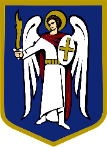 ДЕПУТАТКИЇВСЬКОЇ МІСЬКОЇ РАДИ IX СКЛИКАННЯ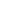 «______»_________________2021 р.                                                                              №_______________________Начальнику Управління екології та природних ресурсів виконавчого органу Київської міської ради (Київської міської державної адміністрації)Олександру ВОЗНОМУДЕПУТАТСЬКЕ ЗВЕРНЕННЯВідповідно до положень Конституції України, статей 2 і 13 Закону України «Про статус депутатів місцевих рад», Регламенту Київської міської ради, затвердженого рішенням Київської міської ради від 07.07.2016 №579/579 (зі змінами) звертаюсь з наступним.До мене, як депутата Київської міської ради IX скликання, звернувся колектив Школи І-ІІІ ступенів № 8 Оболонського району м. Києва.Як, повідомлялось у моєму попередньому зверненні, на території школи, у вигляді засохлого стовбура дерева, розташовується Ботанічна пам’ятка природи місцевого значення «Куренівські тополі» (рішення Київської міськради 
від 21.02.2013 № 15/9072). Листом від 24.11.2021 № 077-5638 Управління інформувало про порядок дій, що має вчинити адміністрація школи, відповідно до ст. 54 Закону України «Про природно-заповідний фонд» (далі - Закон).У 2010 року до статті 54 Закону були внесені зміни, згідно з якими «зміна меж, категорії та скасування статусу територій та об’єктів природно-заповідного фонду проводиться відповідно до статей 51-53 цього Закону за погодженням з центральним органом виконавчої влади в галузі охорони навколишнього природного середовища на підставі відповідного експертного висновку». При цьому процедура підготовки такого експертного висновку не затверджена, інформація щодо установ або організацій, які його мають готувати –відсутня. Це створює складнощі на шляху скасування даного об’єкту ПЗФ. А у даному випадку будь яка затримка неприпустима, оскільки залишки загиблого дерева, що охороняються державою, розташовуються біля калитки і становлять реальну загрозу життю і здоров’ю учасникам навчального процесу. Окремо повідомляю, що станом на сьогодні, дерево дало тріщину та змінило кут нахилу…На підставі викладеного, з огляду на аварійну ситуацію, з метою захисту інтересів територіальної громади м. Києва, керуючись ст.ст. 2, 10, п. 1, 3 ч. 2 ст. 11 Закону України «Про статус депутатів місцевих рад», –ПРОШУ:до вирішення питання у встановленому законодавством порядку, невідкладно вжити відповідних заходів реагування у частині фіксації опорами (або іншим чином) дерева-пам’ятки, у зв’язку із загрозою життю та здоров’ю людей у разі його падіння;терміново надати роз’яснення щодо процедури підготовки експертного висновку і місця, де його можна отримати.Відповідь прошу надати у встановлені законодавством України строки за допомогою системи електронного документообігу «Аскод», а у разі неможливості – на електронну адресу gromadskapt@gmail.com або на поштову адресу: 04210, м. Київ, вул. Оболонська Набережна, 19, корпус 5.Депутат 	Владислав ТРУБІЦИН063 102 08 24